АДМИНИСТРАЦИЯ  ВЕСЬЕГОНСКОГО  РАЙОНАТВЕРСКОЙ  ОБЛАСТИП О С Т А Н О В Л Е Н И Ег. Весьегонск30.04.2019                                                                                                                               № 144п о с т а н о в л я ю:1. Внести в муниципальную программу муниципального образования Тверской области «Весьегонский район» «О дополнительных мерах по социальной поддержке населения Весьегонского района» на 2019-2024 годы, утверждённую постановлением администрации Весьегонского района от 29.12.2018 № 669, следующие изменения:а) в паспорте программы первый и второй абзац раздела «Объемы и источники финансирования муниципальной программы по годам ее реализации в разрезе подпрограмм» изложить в следующей редакции:	           б) в подразделе I изложить главу 3 «Объем финансовых ресурсов, необходимый для реализации подпрограммы» Подпрограммы 1«Социальная поддержка семьи и детей» в следующей редакции:«Глава 3.Объем финансовых ресурсов, необходимый для реализации подпрограммы. Общий объем бюджетных ассигнований, выделенный на реализацию подпрограммы 1, составляет 688 000,00рублей.  	Объем бюджетных ассигнований, выделенный на реализацию подпрограммы 1, по годам реализации муниципальной программы в разрезе задач, приведен в таблице 1.Таблица 1.»в) в подразделе I изложить главу 3 «Объем финансовых ресурсов, необходимый для реализации подпрограммы» подпрограммы 3 «Обеспечение жильём детей-сирот и детей, оставшихся без попечения родителей»в следующей редакции:Глава 3.  Объем финансовых ресурсов, необходимый для реализации подпрограммы.Общий объем бюджетных ассигнований, выделенный на реализацию подпрограммы 3, составляет 12 186 000,00 рублей.  Объем бюджетных ассигнований, выделенный на реализацию подпрограммы 3, по годам реализации муниципальной программы в разрезе задач, приведен в таблице 3.	Таблица 3.»г) приложение 1 «Характеристика   муниципальной   программы муниципального образования  Тверской области «Весьегонский район» «О дополнительных мерах по социальной поддержке населения Весьегонского района» на 2019-2024 годы изложить в новой редакции (прилагается).2. Обнародовать настоящее постановление на информационных стендах муниципального образования «Весьегонский район» и разместить на официальном сайте муниципального образования Тверской области « Весьегонский район» в сети Интернет.3. Настоящее постановление вступает в силу после его официального обнародования.4. Контроль за исполнением настоящего постановления возложить на заместителя главы администрации района  Живописцеву Е.А.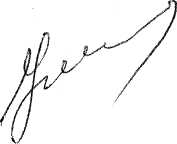 Глава администрации района                                                 И.И. УгнивенкоО внесении изменений в постановление администрации Весьегонского района              от  29.12.2018 № 669Объемы и источники финансирования муниципальной программы по годам ее реализации  в разрезе подпрограммФинансирование программы осуществляется за счет средств районного бюджета в следующих объёмах (руб.):Всего по программе  - 18 336 400,00, из которых2019 год –2 736 300,00, в том числе:подпрограмма 1 – 148 000,00подпрограмма 2 –268 400,00подпрограмма 3 – 1 677 900,00подпрограмма 4 – 642 000,00Годы реализации муниципальной программыОбъем бюджетных ассигнований, выделенный на реализацию подпрограммы «Социальная поддержка семьи и детей» (рублей)Объем бюджетных ассигнований, выделенный на реализацию подпрограммы «Социальная поддержка семьи и детей» (рублей)Итого,рублейГоды реализации муниципальной программыЗадача  1«Выявление и поощрение одарённых детей»Задача  2«Социальная поддержка семей с детьми»2019 г.73 000,0075 000,00148 000,002020 г.73 000,0035 000,00108 000,002021 г.73 000,0035 000,00108 000,002022 г.73 000,0035 000,00108 000,002023 г.73 000,0035 000,00108 000,002024 г.73 000,0035 000,00108 000,00Всего, рублей438 000,00250 000,00688 000,00Годы реализации муниципальной программыОбъем бюджетных ассигнований, выделенный на реализацию подпрограммы «Обеспечение жильём детей-сирот и детей, оставшихся без попечения родителей» (рублей)Годы реализации муниципальной программыЗадача  1. «Обеспечение жильём детей-сирот и детей, оставшихся без попечения родителей, нуждающихся в улучшении жилищных условий, в Весьегонском районе»2019 г.1 677 900,002020 г.2 796 500,002021 г.1 677 900,002022 г.1 677 900,002023 г.1 677 900,002024 г.2 677 900,00Всего, рублей12 186 000,00